Witajcie , dzisiaj utrwalimy pisownię wyrazów z „u” i „ó”.Myślę, że  przygotowane ćwiczenia spodobają się Wam.Udanej zabawy ćwiczenia na percepcję wzrokową.Poniższe wyrazy dobierz w pary.dwór                                 chłód                             pióro                     pierze                          dwory                              lódmróz                                lody                        mroźny                 chłodnia                          kałuża Który wyraz nie ma pary? Ćwiczenia ortograficzne „ó”Obejrzyj ilustracje i przeczytaj uważnie wszystkie wyrazy. Następnie złóż kartkę wzdłuż linii przerywanej tak, aby strona z rysunkami i pustymi miejscami do wpisania była na zewnątrz. Wpisz odpowiednie wyrazy w okienka obok rysunków.karta 1Karta 2Ćwiczenia na percepcję słuchową. Głośno przeczytaj poniższe wyrazy. Następnie podziel je na głoski, a później na sylaby.góra     g – ó – r - a        gó – racórkarózgawiórypagórekprzepiórkakogutkuropatwakangurtulipan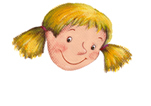 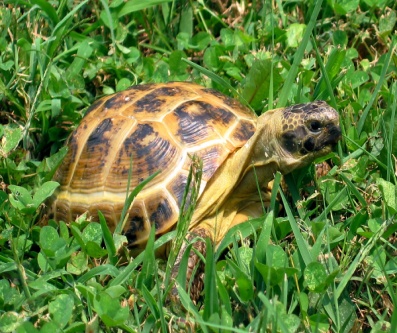 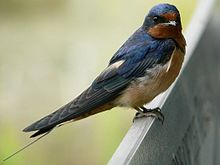 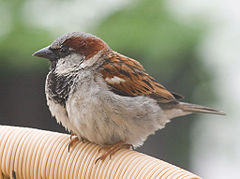 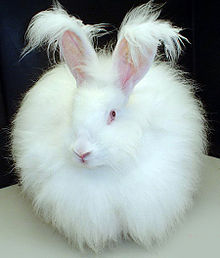 Żółwjaskółkawróbelkrólik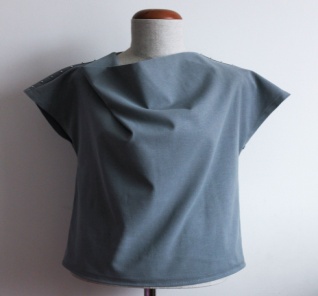 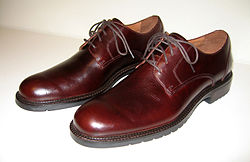 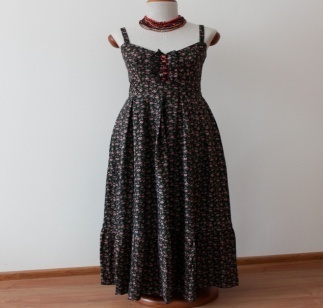 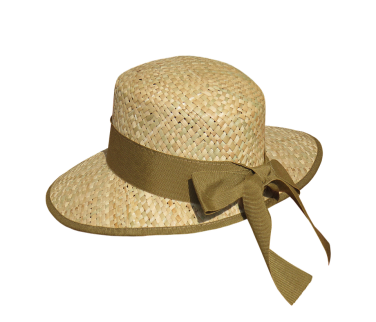 bluzkabutysukienkakapelusz